Cammino sinodale dei bambini e dei ragazzi Gioco interattivo per attivare il confronto e la consultazione nei gruppi e nelle classi di Scuola PrimariaLink gioco “Racconta il tuo percorso” – per la Scuola Primariahttps://view.genial.ly/61fe47efda38a000186d579f/interactive-content-scuola-racconta-il-tuo-percorsoLink gioco “Racconta il tuo percorso” – per  i gruppi parrocchiali dei ragazzi (catechesi, Oratorio…)https://view.genial.ly/61f96cdaaa228700119a39bd/interactive-content-racconta-il-tuo-percorso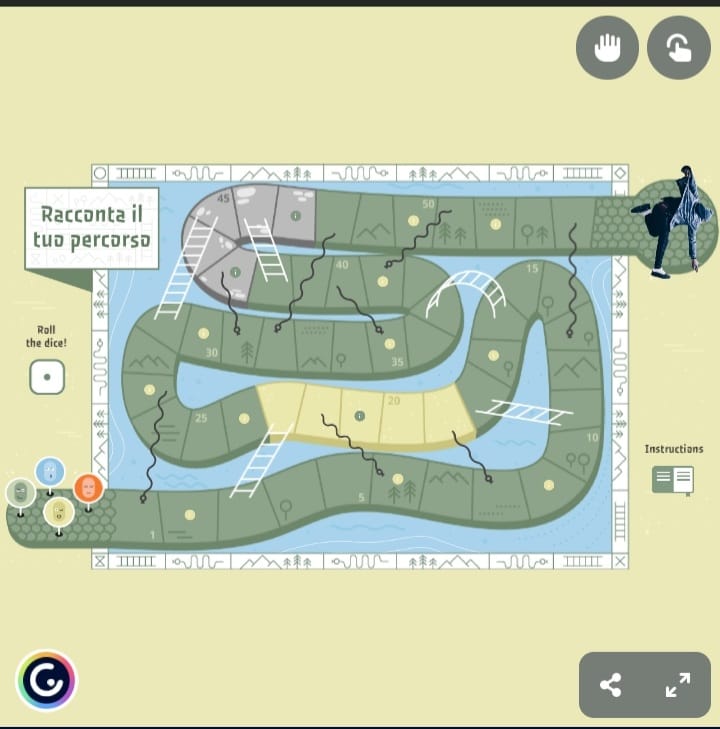 